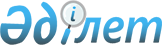 Хромтау аудандық мәслихатының 2021 жылғы 8 қаңтардағы № 566 "2021-2023 жылдарға арналған Қызылсу ауылдық округінің бюджетін бекіту туралы" шешіміне өзгерістер енгізу туралы
					
			Мерзімі біткен
			
			
		
					Ақтөбе облысы Хромтау аудандық мәслихатының 2021 жылғы 17 қарашадағы № 132 шешімі. Мерзімі өткендіктен қолданыс тоқтатылды
      ШЕШТІ:
      1. Хромтау аудандық мәслихатының "2021-2023 жылдарға арналған Қызылсу ауылдық округінің бюджетін бекіту туралы" 2021 жылғы 8 қаңтардағы № 566 (нормативтік құқықтық актілерді мемлекеттік тіркеу Тізілімінде № 7996 болып тіркелген) шешіміне келесідей өзгерістер енгізілсін:
      1-тармақ жаңа редакцияда жазылсын:
      "1. 2021-2023 жылдарға арналған Қызылсу ауылдық округінің бюджеті 1, 2 және 3 қосымшаларға сәйкес, оның ішінде 2021 жылға мынадай көлемдерде бекітілсін:
      1) кірістер – 28 387 мың теңге, оның ішінде:
      салықтық түсімдер – 1 720 мың теңге;
      салықтық емес түсімдер – 0 мың теңге;
      негізгі капиталды сатудан түсетін түсімдер – 0 мың теңге;
      трансферттер түсімі – 26 667 мың теңге;
      2) шығындар – 29 342 мың теңге;
      3) таза бюджеттік кредиттеу – 0 мың теңге, оның ішінде:
      бюджеттік кредиттер – 0 мың теңге;
      бюджеттік кредиттерді өтеу – 0 мың теңге;
      4) қаржы активтерiмен жасалатын операциялар бойынша сальдо – 0 теңге, оның ішінде:
      қаржы активтерiн сатып алу – 0 теңге;
      мемлекеттің қаржы активтерін сатудан түсетін түсімдер – 0 теңге;
      5) бюджет тапшылығы (профициті) – -955 мың теңге;
      6) бюджет тапшылығын қаржыландыру (профицитін пайдалану) – 955 мың теңге, оның ішінде:
      қарыздар түсімі – 0 мың теңге;
      қарыздарды өтеу – 0 мың теңге;
      бюджет қаражатының пайдаланылатын қалдықтары – 955 мың теңге.".
      2. Көрсетілген шешімнің 1 қосымшасы осы шешімнің қосымшасына сәйкес жаңа редакцияда жазылсын.
      3. Осы шешім 2021 жылғы 1 қаңтардан бастап қолданысқа енгізіледі. 2021 жылға арналған Қызылсу ауылдық округінің бюджеті
					© 2012. Қазақстан Республикасы Әділет министрлігінің «Қазақстан Республикасының Заңнама және құқықтық ақпарат институты» ШЖҚ РМК
				
      Хромтау аудандық мәслихатының хатшысы 

Д. Мулдашев
Хромтау аудандық мәслихаттың 2021 жылғы 17 қарашадағы № 132 шешіміне қосымшаХромтау аудандық мәслихаттың 2021 жылғы 8 қаңтардағы № 566 шешіміне 1 қосымша
Санаты
Санаты
Санаты
Санаты
Сомасы (мың теңге)
Сыныбы
Сыныбы
Сыныбы
Сомасы (мың теңге)
Кіші сыныбы
Кіші сыныбы
Сомасы (мың теңге)
Атауы
Сомасы (мың теңге)
1
2
3
4
5
I. Кірістер
28 387
1
Салықтық түсiмдер
1 720
01
Табыс салығы
0
2
Жеке табыс салығы
0
04
Меншікке салынатын салықтар
1 720
1
Мүлікке салынатын салықтар
20
3
Жер салығы
700
4
Көлік құралдарына салынатын салық
1 000
4
Трансферттердің түсімдері
26 667
02
Мемлекеттiк басқарудың жоғары тұрған органдарынан түсетін трансферттер
26 667
3
Аудандық (облыстық маңызы бар қаланың ) бюджетінен трансферттер
26 667
Функционалдық топ
Функционалдық топ
Функционалдық топ
Функционалдық топ
Функционалдық топ
Сомасы (мың теңге)
Кіші функция
Кіші функция
Кіші функция
Кіші функция
Сомасы (мың теңге)
Бюджеттік бағдарламалардың әкімшісі
Бюджеттік бағдарламалардың әкімшісі
Бюджеттік бағдарламалардың әкімшісі
Сомасы (мың теңге)
Бағдарлама
Бағдарлама
Сомасы (мың теңге)
Атауы
Сомасы (мың теңге)
1
2
3
4
5
6
II. Шығындар
29 342
01
Жалпы сипаттағы мемлекеттiк қызметтер
20 618
1
Мемлекеттiк басқарудың жалпы функцияларын орындайтын өкiлдi, атқарушы және басқа органдар
20 618
124
Аудандық маңызы бар қала, ауыл, кент, ауылдық округ әкімінің аппараты
20 618
001
Аудандық маңызы бар қала, ауыл, кент, ауылдық округ әкімінің қызметін қамтамасыз ету жөніндегі қызметтер
20 618
07
Тұрғын үй- коммуналдық шаруашылық
6 724
3
Елді-мекендерді көркейту
6 724
124
Аудандық маңызы бар қала, ауыл, кент, ауылдық округ әкімінің аппараты
6 724
008
Елді мекендердегі көшелерді жарықтандыру
 1 100
009
Елді мекендердің санитариясын қамтамасыз ету
1 000
011
Благоустройство и озеленение населенных пунктов
4 624
12
Көлік және коммуникация
2 000
1
Автомобиль көлігі
2 000
124
Аудандық маңызы бар қала, ауыл, кент, ауылдық округ әкімінің аппараты
2 000
013
Аудандық маңызы бар қалаларда, ауылдарда, кенттерде, ауылдық округтерде автомобиль жолдарының жұмыс істеуін қамтамасыз ету
2 000
8
Бюджет қаражатының пайдаланылатын қалдықтары
955
01
Бюджет қаражаты қалдықтары
955
1
Бюджет қаражатының бос қалдықтары
955
01
Бюджет қаражатының бос қалдықтары
955